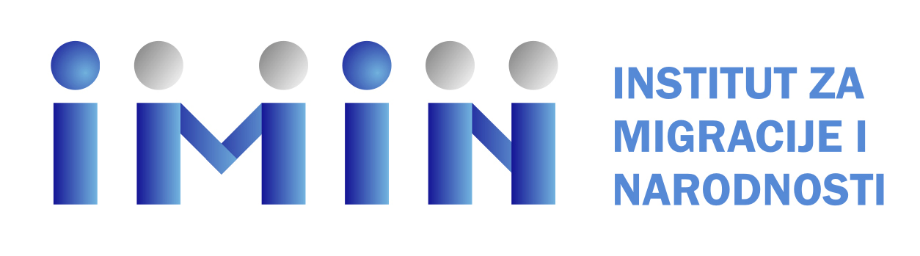 POZIVNO PISMOMEĐUNARODNA ZNANSTVENO-STRUČNA KONFERENCIJA „MIGRACIJE I IDENTITET: KULTURA, EKONOMIJA, DRŽAVA (2)“Poštovane kolegice i kolege,čast i zadovoljstvo nam je obavijestiti vas kako je u tijeku organizacija međunarodne znanstveno-stručne konferencije pod nazivom „Migracije i identitet: kultura, ekonomija, država  (2)“. Inicijator i organizator skupa je Institut za migracije i narodnosti (IMIN), znanstveno-istraživačka institucija s najdužim stažem u Republici Hrvatskoj, a i u širem okruženju u istraživanju unutarnjih i vanjskih migracija, nacionalnih manjina i hrvatske dijaspore. Mjesta i datumi održavanja: Ekonomski fakultet - Zagreb, Trg Johna F. Kennedyja 6, 10000, Zagreb, Republika Hrvatska, 9. 12. i 10. 12. 2020.Ekonomski fakultet u Osijeku, Trg Ljudevita Gaja 7, 31000, Osijek, 11. 12. 2020.Okvirne teme za izlaganje u Zagrebu :Migracije u doba pandemije uzrokovane COVID 19 virusomMigracije i ekonomija: uzroci i posljediceMigracije i poduzetništvoPrelazak s kune na euro: utjecaj na identitet?Migracije i medijiPrepoznatljivost i brendiranje Republike HrvatskePercepcija Republike Hrvatske u domaćim i stranim medijimaLokalne, regionalne i globalne migracijeHrvatske iseljeničke zajednice u svijetuUmrežavanje dijaspore Mogućnosti suradnje hrvatskog iseljeništva s Hrvatskom: kultura, ekonomija, znanostDemografski aspekti iseljavanjaMigracije i izbjeglička krizaNacionalna država i globalne migracijeManjine i nacionalne manjine u suvremenim društvimaUstavni položaj, kulturni razvoj i nacionalni identitet Hrvata u BiHKonstitutivnost naroda u BiHReligijski i kulturni identitetOstale teme.Okvirne teme za izlaganje u Osijeku (odnose se na pametna sela):Pametna sela: pretpostavka ostanka stanovnika u Republici Hrvatskoj?Digitalna infrastruktura kao temelj pametnih selaDigitalna tehnologija usmjerena na poboljšanje života stanovnikaPametna javna usluga: digitalne javne usluge i tehnologijePametno uspostavljene mreže gradskog prometaOptimizirana odvodnja i zbrinjavanje otpadaUčinkovito upravljanje građevinamaPametno upravljanje energijom i komunalnim uslugamaDigitalizirano i interaktivno upravljanje selomUsmjerenost na stanovnikeUvođenje suvremenih tehnologija u školeInovativna poduzetnička rješenjaOdrživa mobilnostOstale teme.Pozivamo sve zainteresirane znanstvenike i stručnjake u Republici Hrvatskoj, hrvatskoj dijaspori, kao i znanstvenike i stručnjake u regiji i svijetu da se prijave na konferenciju i da svojim radovima pridonesu razvoju znanosti i struke iz područja konferencije, kao i rješavanju aktualnih izazova s kojima se susrećemo.Važni datumi:datumi održavanja konferencije: 9., 10. i 11. prosinca 2020.predaja sažetaka radova (do 300 riječi): 1. listopada 2020. predaja cjelokupnog rada (okvirno 5000 riječi): 28. veljače 2021.rok za uplatu kotizacije (rane prijave): 15. listopada 2020.Svoje prijave i sažetke molimo da pošaljete na e-mail adresu: mi2.konferencija@gmail.comPredviđeno vrijeme izlaganja je 15 minuta.Službeni/radni jezici skupa su hrvatski, srpski, slovenski, bosanski, španjolski i engleski.Za prijavu teme potrebno je poslati naslov teme, sažetak do 300 riječi i 5 ključnih riječi na jednom od službenih jezika skupa i na engleskom jeziku.Sažetak treba poslati u Wordovom dokumentu, font TNR, veličina 12, jednostrukog razmaka između redaka i odlomaka.Knjiga sažetaka radova bit će tiskana do početka konferencije.Nakon skupa bit će objavljen Zbornik s recenziranim radovima za koji se i ovaj put očekuje da će biti u kategorizaciji a1.Za sudjelovanje na skupu potrebno je uplatiti kotizaciju od 50 eura ili 350 kn na račun Instituta: HR7123900011100011476 (Hrvatska poštanska banka), a svrha uplate: kotizacija za MI2 konferenciju. U nadi pozitivnog odgovora i suradnje,srdačan pozdravu ime znanstveno-organizacijskog odbora skupadr. sc. Marina Perić Kaselj ravnateljica Instituta za migracije i narodnosti